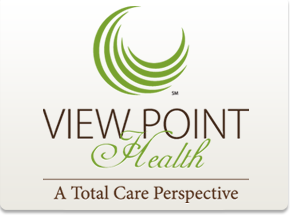 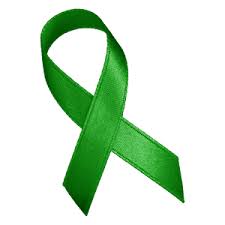    Date of Referral:      Individual’s Name:       		Middle Int.      	DOB:      	 Age:      	SSN:      Race:            	Does individual have a legal guardian?  Y    N   (If Y, please include legal guardian information with referral)

Parent/Guardian Name:            Parent/Guardian Phone Number:      Is individual currently receiving care from VPH?  Y    N   (If Y, please include CID#      )	Primary Language (Hispanic or other)      		Is individual aware of your referral?  Y    N Home Address:       			City:      	County:      		Zip:     Home Phone #:            		Email (if applicable)       	 
			Medicaid/Insurance Number:      
 
Living Situation:  Private Residence     Shelter     Correctional Facility     Foster Care       Group Home     Other Caregiver Resources (Check ALL that apply):  Inability to meet basic needs of youth     Potentially dangerous environment Impairment in Caregiver judgment-functioning     Caregiver hostile/rejecting towards youth     Alleged/actual abuse in home  Domestic violence     Parental illegal activities Is individual currently on probation?  Y    N   (If Y, please provide PO contact information with referral)Education:  School          Grade:           Phone:          Contact:              EBD/Psychoeducation    Special Education    Alternative School     Currently:  Suspended    Expelled
       Where are you referring from? Please select one			Name of Person Referring:      		           Email:                           	       Phone #:      Secondary Contact:      			           Email:      		       Phone #:      Presenting Circumstances: (Recent episode of behaviors/symptoms that require services at this time)Medical/Physical Challenges or Diagnoses (if applicable)          	Current Medications (if applicable):                                        We will review your referral and contact you to discuss next steps. If you have not heard back from us within two business days, please contact Strive Clubhouse at (678) 209-2446. Thank you for your referral. DJJ Commited  DFACS   Mental Health Court  Public Defender Post-secondary education  Public Schools  Juvenile Court Inpatient Hospital VPH Program  Family member DBHDD Other:      